DEPARTMENT OF PHYSICS	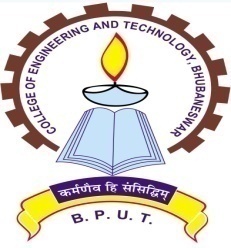 COLLEGE OF ENGINEERING AND TECHNOLOGYTECHNOCAMPUS, GHATIKIA, PO : MAHALAXMIVIHAR, BHUBANESWAR-751029----------------------------------------------------------------------------------------------------------------  Letter No.  86 /Phy/CET                                                            Date  01/09/2018  QUOTATION CALL NOTICESealed quotations are invited from registered Manufacturers/Suppliers/Authorized dealers having GSTIN, PAN and Authorized dealer certificate to supply Online UPS at Department of Physics, College of Engineering and Technology, Techno campus,  Mahalaxmi vihar, Bhubaneswar as per the specifications given below.The intenders are required to submit the offer enclosing GSTIN, PAN along with authorized dealer certificate with their quotations. The registered Manufacturers/Suppliers/Authorized dealers should write quotations for “Supply & Installation of Online UPS at Physics Department ” in bold letters on covered envelops. The intenders should quote Unit Price, Installation charges, GST or any other taxes mentioning the same separately. 	 The last date submission of quotations is 17.09.2018 up to 4.00 PM addressing to the Principal, College of Engineering and Technology, Techno Campus, P.O. Mahalaxmivihar, Bhubaneswar- 751029 by Speed post/Registered post only. No hand delivery is accepted. The authority will not responsible for any postal delay. The quotations will not be received after scheduled date and time.   The authority reserves the right to reject any or all quotations without assigning any reason thereof.                                                                        Sd/-        Head of the Department Sl. No.Name of Item with SpecificationsQuantityUnit Price without GST per meterGST % Unit Price with GSTper meteTotal amount 1Online UPS of 5KVAOnline UPS of 5KVA, minimum backup 1 hourwarranty : 1 year in UPS and 2 years for batteryUPS Make : Uniline/APC or equivalentBattery Make : Exide/Sukan/Microtek or equivalent01